Chocolate Mania Caprese Salad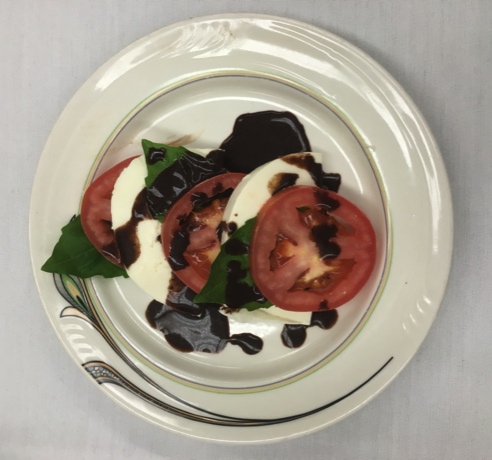 Aubergine Caponata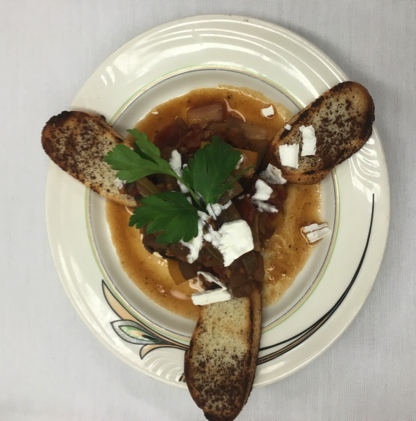 Cacao Nib Encrusted Tenderloin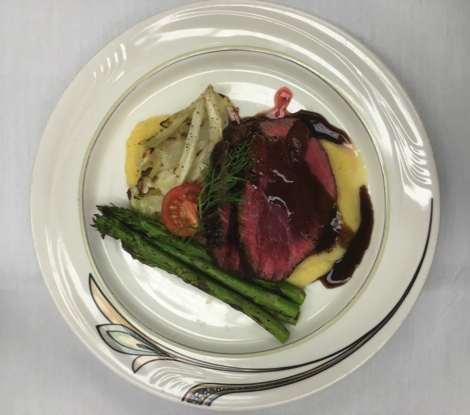 Fennel and Chocolate JusRutabaga Puree 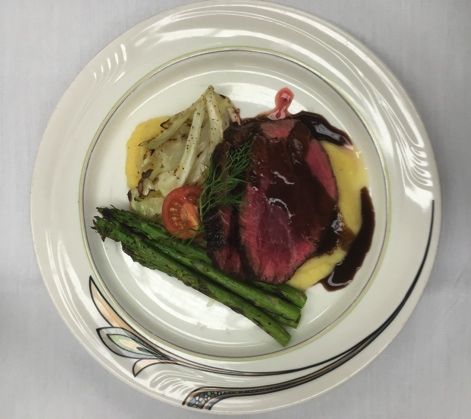 Chocolate Tofu Mousse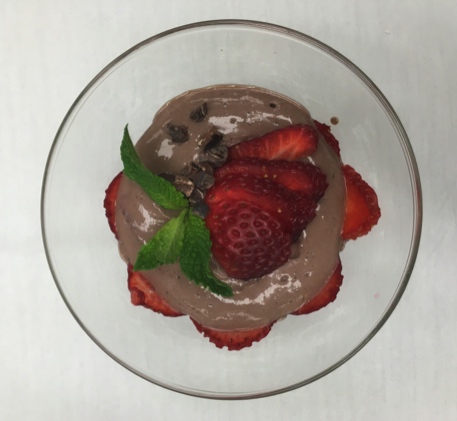 